Termly Highlights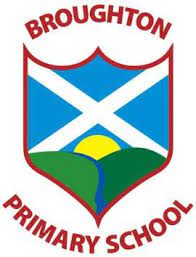 Date: April- June 2024                       Class: P4567What we are learning this planning block – What we are learning this planning block – LiteracyReading for Information (linked to ‘Bodyworks’ topic)Reading and learning lines for school end of term productionOracy- continuing to develop discussion skills in order to enhance learning across the curriculumContinue to write newspaper reports, focusing on developing ideas and creating depthWrite personal accounts and reflections (P7 - reflecting on their time at Broughton Primary School)Continue to develop proofreading and editing skills to uplevel writingNumeracyDeveloping knowledge and understanding of algebra- equations and expressionsExploring number patterns and relationshipsDevelop knowledge and skills collecting, interpreting and displaying data Become familiar with the language of probability; children will have the opportunity to participate in experiments, make predictions and discuss the likelihood of events occurringHealth and Wellbeing Investigating the role of exercise and nutrition in keeping healthy through our ‘Bodyworks’ science topicP7- transition visits to high schoolPE- P6 and 7 children will have the opportunity to develop skills in cricket, swimming and tennisPE- P4 and 5 children will have the opportunity to develop skills in cricket, bowling and tennisOther curricular area – IDL ‘Bodyworks’ science-based topic- exploring different body systems through research and practical activitiesGlasgow Science Centre ‘Bodyworks’ workshopDrama- End of Year Production- “I’m an 11 Year Old, Get Me Out of Here!”How you can help at homeTo extend the children’s experience Please:- help your child to learn their lines for the upcoming end of year production- ensure your child completes their weekly spelling, reading and maths homework tasks How did you get on? We would like to hear how this plan has supported sharing learning at home. Your feedback can include photographs if appropriate. How you can help at homeTo extend the children’s experience Please:- help your child to learn their lines for the upcoming end of year production- ensure your child completes their weekly spelling, reading and maths homework tasks How did you get on? We would like to hear how this plan has supported sharing learning at home. Your feedback can include photographs if appropriate. 